Задания курсовой работыКурсовая работа предполагает выполнение восьми заданий.Задание 1 Систематизировать знания в области численных методов по теме«Классификация численных методов». Составить компактный обзор по данной теме.Задание 1 является общим для всех вариантов. Обзор по указанной теме раз- мещается в разделе 1.1 курсовой работыЗадание 2 выполняется по вариантам и размещается в разделе 1.2 курсовой работы.Систематизировать знания в области численных методов по теме «Интер- Задание 3 заключается в решении типовых задач численных методов (в соответствии с Заданием) и размещается в разделе 1.3. «Примеры решения типо- вых задач». Исходные данные примеров заданы по вариантам.Пример 3.1. Интерполирование функций с помощью многочлена Нью-тонаДана таблица значений функцииy  f (x) . Построить для этой функции ин-терполяционный многочлен Ньютона и интерполяционный многочлен Ла- гранжа, с их помощью найти приближенное значение функции для заданного ар- гумента x , сравнить результаты.Задания по вариантамПример 3.2. Метод наименьших квадратовЭкспериментальные данные значений функцииy  f (x) , представлены втаблице. Используя метод наименьших квадратов, подобрать для заданных зна- чений x и yлинейную функцию y  ax  b ;квадратичную функцию y  ax2  bx  c .Построить графики этих функций.Экспериментальные данные значений функцииПример 3.3. Приближенные методы решения систем линейных уравненийПолучить приближенное решение системы методом простой итерации с точностью 0.01.9x1  4x2  2,1. 5x1 12x2  2x3  5,4x1  4x2  14x3  3.14x1  4x2  4x3  2,2. 2x1  11x2  3x3  4, 5x1  7x3  3.6x1  3x2  x3  2,3. 4x1 14x2  4x3  3, 4x1  2x2 11x3  4.11x1  5x2  2x3  2,4. x  10x  3x  5,4x1  4x2  11x3  1.8x1  x2  3x3  1,	12x1  5x2  5x3  2,5.  2x  5x  2x  5,	6. 	 11x  5x 5,	1	2	3	5x1	2	3 2x1  2x2  7x3  4.	2x1  4x2  12x3  1.12x1  4x2  3x3  1,7. 3x1  10x2  5x3  4, 4x1  2x2  12x3  5.10x1  3x2  4x3  1,8. 4x2  2x3  3,3x1  x2   5x3  2.9x1  2x2   3x3  3,9. 3x1  7x2  2x3  3,3x1  4x2  9x3  5.9x1  2x2  x3  4,11.  x  4x  x    2, x1  4x2  6x3  4.10x1  2x2  3x3  5,10.  x  9x  2x  3, 4x1  3x2 10x3  1.11x1  5x2  4x3  3,12. 3x1  9x2  x3  4, 5x1  4x2 14x3  4.6x1  2x2  2x3  0,13. 5x1 12x2  5x3  2, 5x1  5x2 13x3  4.8x1  x2  x3  5,14.  x  7x  3x  1,3x1  3x2   10x3  3.10x1  2x2  2x3  4,	10x1  4x2  3x3  3,15.  2x 12x4x 0,16. 4x 10x4x 1,	1	2	3		1	2	34x1  3x2  12x3  1.8x1  4x2  3x3   0,x1  4x2  6x3  1.13x1  3x2  5x3  0,17.  5x 11x  x  4,18. 4x  8x  3x  2,	1	2	3		1	2	3 3x1  x2  6x3  2.	3x1  2x2  8x3  2.10x1  2x2  2x3  3,19. 5x1  2x2 12x3  1,2x1  4x2 11x3  1.8x1  4x2  x3  5,20.  3x  11x  5x  2,4x1  5x2  10x3  3.6x1  3x2  x3  2,21. 4x1 14x2  4x3  3, 4x1  2x2 11x3  4.11x1  5x2  2x3  2,22. x  10x  3x  5,4x1  4x2  11x3  1.8x1  x2  3x3  1,	12x1  5x2  5x3  2,23.  2x5x2x 5,24.  11x5x 5,	1	2	3	5x1	2	3 2x1  2x2  7x3  4.	2x1  4x2  12x3  1.Пример 3.4. Приближенные методы решения нелинейных уравненийОтделить корни и найти приближенное решение заданного уравнения с точностью 0.01- методом Ньютона (вариант 1-10)1.  2 	 1  0.2. ln  x   x  11  0.x	2	2x3	1		 x	x	33. 8x 2 0.4. e2 	2	2 0.5. x5   3x  332	2	2 0.6.	1	x  1 6  0.57. ln x  1  x  1959. ex1  x  1  0.5 0.8. x  13  2x  16510. x  15  3x  265 0. 0.- методом итераций (вариант 11-24).11.1	0.5x  1 3  0.212.ln 0.5x  1 0.5x  11  0.213. 0.5x 13  x  1  0.214.e0.5x1  0.5x  3  0.215. 0.5x 15  1.5x  1  0.216.1	 x  2 5  0.217.ln  x  2  x  3  0.218.  x  23  2x  13  0.219.ex2  x  5  0.220.  x  25  3x  192 0.21.1	0.5x  1 3  0.222.ln 0.5x  1 0.5x  11  0.223. 0.5x 13  x  1  0.224.e0.5x1  0.5x  3  0.2Пример 3.5. Численное интегрированиеВычислить интеграл по формуле трапеций с тремя десятичными знаками после запятой.Вычислить интеграл по формуле Симпсона при ность результата, составив таблицу конечных разностей.n  8 . оценить погреш-1(2x  1) sin xdx.022 x 2 cos 2xdx.02 x3 ln xdx.1,8 xarctgxdx.03	x	25.  22 x	1dx. 1x  3cos xdx.42arcsin xdx.08.  (x5  3x2 ) ln xdx.119. 0x dx. ex10.2 x2exdx.1,8e	1	311. x1  ln xdx.112. 2dx.13.1 arctg 2 x14.4 arcsin x0215. 1x 2  1 dx.	1dx .	16. 0dx.2dx .2	 	17.	54 sin x   sin x cos4010xdx.218.0 cos15 xdx.x 2 119. (x  1)11x dx.20. 2xe02dx.21.23.(2x  1) sin xdx.02 x3 ln xdx.1,822.24. x 2 cos 2xdx.02 xarctgxdx.0Пример 3.6. Численное решение обыкновенных дифференциальных уравне- ний. Задача КошиПолучить численное решение дифференциального уравнения y  f (x, y) ,удовлетворяющее заданному начальному условию y(x0 )  y0 на отрезке a, b cшагом h  0.1 , методом Эйлера.1. y  2 y 2 xx2 1 0,y0  1,x 0,5.2. y   yx  x,y0  2,x 0,5.3. 2 yy  ( y 2 1)x,y1  2,x  1,3.4. y  y  x2 cos x,y   1,x   , 3  .x5. (1  ex ) y  exyy0  1,	2  x 0,2.6. yx  y  x 2 ,y1  1,x  1,4.7. y  ( y  1)2 ln x,8. y  ytgx  cos 2 x,y1  1,y0  1,x  1,2.x 0,1.9. y  yx 1,x2y1  e,x  1,5.10.11.12.y  y  x 2 ,xy  1  xy ,x 2y  x  2 y ,xy1  1,y1  0,y1  1,x  1,3.x  1,3.x  1,2.13.y  yx,y1  1,x  1,2.14.y y 2  yxx2	,y1  1,x  1,2.5.15.y  1  y  ln x ,xy1  0,x  1,6.16.y y  x ,xy1  0,x  1,3.17.y  2 yx  xe x 2 ,y0  0,x  0,4.18.19.y  y cos x  sin 2x ,2y  ytgx  sin 2x  0,y0  0,y0  1,x 0,2.x 0,2.20.y  y   1  ,ye  0,x  e, e2 .x	ln x21.22.y  1  xy ,x 2y  x  2 y ,xy1  0,y1  1,x  1,3.x  1,2.23.y  yx,y1  1,x  1,2.24.y y 2  yxx2	,y1  1,x  1,2.5.Задание 4 Систематизировать знания в области уравнений математической физики по теме «Понятие уравнения в частных производных и его решения. Ос- новные уравнения математической физики». Составить компактный обзор по дан- ной теме.Задание 4 является общим для всех вариантов курсовой работы и размеща- ется в разделе 2.1.Задание 5 выполняется по вариантам и размещается в разделе 2.2 курсовой работы.Систематизировать знания в области уравнений математической физики по теме «Колебания ограниченной струны. Решение методом Фурье». Составить компактный обзор по данной теме.Задание 6 заключается в решении типовых задач уравнений математиче- ской физики (в соответствии с Заданием) и размещается в разделе 2.3. «Примеры решения типовых задач». Исходные данные примеров заданы по вариантам.Пример 6.1. Решить задачу Штурма – Лиувилля.Пример 6.2. Методом Даламбера найти форму струны, определяемую вол-новым уравнением utt  a 2uxx , если в начальный момент времени ее форма и ско-рость удовлетворяют условиям Кошиu  x, 0  0  x,ut  x, 0  1  x.Пример 6.3. Методом Фурье решить смешанную задачу для волновогоуравнения utt a 2uxxна отрезке [0;l] , еслиutt uxx ,0  x  1,0  t  ,utt  9uxx ,0  x  3,0  t  ,1. u(x,0)  x(x  1),ut (x,0)  0,2. u(x,0)  x(x  3),ut (x,0)  0,u(0, t)  0,u(1, t)  0.u(0, t)  0,u(3, t)  0.utt uxx ,0  x  3 2 ,0  t  ,utt 4uxx ,0  x  2,0  t  ,3. u(x,0)  x(x  3 2),ut (x,0)  0,4. u(x,0)  x(x  2),ut (x,0)  0,u(0, t)  0,u(3 2 , t)  0.u(0, t)  0,u(2, t)  0.utt  1 4 uxx ,0  x  1 2 ,0  t  ,utt 4uxx ,0  x  1,0  t  ,5. u(x,0)  x(x  1 2),ut (x,0)  0,6. u(x,0)  x(x 1),ut (x,0)  0,u(0, t)  0,u(1 2 , t)  0.u(0, t)  0,u(1, t)  0.utt  4 9 uxx ,0  x  2 3,0  t  ,utt   4uxx ,0  x  1 2 ,0  t  ,7. u(x,0)  x(x  2 3),ut (x,0)  0,8. u(x,0)  x(x 1 2),ut (x,0)  0,u(0, t)  0,u(2 3, t)  0.u(0, t)  0,u(1 2 , t)  0.utt uxx ,0  x  2,0  t  ,utt  16uxx ,0  x  3,0  t  ,9. u(x,0)  x(x  2),ut (x,0)  0,10. u(x,0)  x(x  3),ut (x,0)  0,u(0, t)  0,u(2, t)  0.u(0, t)  0,u(3, t)  0.utt 16uxx ,0  x  2,0  t  ,utt   9uxx ,0  x  1,0  t  ,11.u(x,0)  x(x  2),ut (x,0)  0,12. u(x,0)  x(x 1),ut (x,0)  0,u(0, t)  0,u(2, t)  0.u(0, t)  0,u(1, t)  0.utt 1 9 uxx ,0  x  1 2 ,0  t  ,utt uxx ,0  x  3,0  t  ,13.u(x,0)  x(x 1 2),ut (x,0)  0,14. u(x,0)  x(x  3),ut (x,0)  0,u(0, t)  0,u(1 2 , t)  0.u(0, t)  0,u(3, t)  0.utt 16uxx ,0  x  1,0  t  ,utt   9uxx ,0  x  3 2 ,0  t  ,15. u(x,0)  x(x 1),ut (x,0)  0,16.u(x,0)  x(x  3 2),ut (x,0)  0,u(0, t)  0,u(1, t)  0.u(0, t)  0,u(3 2 , t)  0.u(0, t)  0,u(1, t)  0.u(0, t)  0,u(3, t)  0.Пример 6.4. Найти решение смешанной задачи для уравнения теплопро-водностиu  a2u на отрезке[0;l] , удовлетворяющее начальному условиюu(x,0)  (x) , еслиut   16uxx ,0  x  3,t  0,ut  uxx ,0  x  3,t  0,1. u(x,0)  x,0  x  3 2,2. u(x,0)  x,0  x  1,  x,3 2  x  3,2  x,1  x  2,u(0, t)  u(3, t)  0.	u(0, t)  u(2, t)  0.ut  25uxx ,0  x  5,t  0,ut  16uxx ,0  x  4,t  0,3. u(x,0)  x,5  x,0  x  5 2,5 2  x  5,4. u(x,0)  x,4  x,0  x  2,2  x  4,u(0, t)  u(5, t)  0.	u(0, t)  u(4, t)  0.ut   4uxx ,0  x  5,t  0,ut   uxx ,0  x  3,t  0,5. u(x,0)  x,5  x,0  x  5 2,5 2  x  5,6. u(x,0)  x,3  x,0  x  3 2,3 2  x  3,u(0, t)  u(5, t)  0.	u(0, t)  u(3, t)  0.ut   25uxx ,0  x  8,t  0,ut   9uxx ,0  x  2,t  0,7. u(x,0)  x,8  x,0  x  4,4  x  8,8. u(x,0)  x,0  x  1,1  x  2,u(0, t)  u(8, t)  0.	u(0, t)  u(2, t)  0.ut   16uxx ,0  x  1,t  0,ut   4uxx ,0  x  4,t  0,9. u(x,0)  x,1  x,0  x  1 2,1 2  x  1,10. u(x,0)  x,0  x  2,2  x  4,u(0, t)  u(1, t)  0.	u(0, t)  u(4, t)  0.ut  9uxx ,0  x  10,t  0,ut  25uxx ,0  x  9,t  0,11. u(x,0)  x,10  x,0  x  5,5  x  10,12. u(x,0)  x,9  x,0  x  9 2,9 2  x  9,u(0, t)  u(10, t)  0.	u(0, t)  u(9, t)  0.ut   9uxx ,0  x  3,t  0,ut   uxx ,0  x  5,t  0,13. u(x,0)  x,3  x,0  x  3 2,3 2  x  3,14. u(x,0)  x,5  x,0  x  5 2,5 2  x  5,u(0, t)  u(3, t)  0.	u(0, t)  u(5, t)  0.ut  4uxx ,0  x  7,t  0,ut  25uxx ,0  x  1,t  0,15. u(x,0)  x,7  x,0  x  7 2,7 2  x  7,16. u(x,0)  x,1  x,0  x  1 2,1 2  x  1,u(0, t)  u(7, t)  0.	u(0, t)  u(1, t)  0.ut   9uxx ,0  x  4,t  0,ut   uxx ,0  x  10,t  0,17. u(x,0)  x,0  x  2,2  x  4,18. u(x,0)  x,10x,0  x  5,5  x  10,u(0, t)  u(4, t)  0.	u(0, t)  u(10, t)  0.ut   4uxx ,0  x  2,t  0,ut  16uxx ,0  x  8,t  0,19. u(x,0)  x,0  x  1,20. u(x,0)  x,40  x  4,2  x,1  x  2,  x,5  x  8,u(0, t)  u(2, t)  0.	u(0, t)  u(8, t)  0.ut   25uxx ,0  x  8,t  0,ut   9uxx ,0  x  2,t  0,21. u(x,0)  x,8  x,0  x  4,4  x  8,22. u(x,0)  x,0  x  1,1  x  2,u(0, t)  u(8, t)  0.	u(0, t)  u(2, t)  0.ut   16uxx ,0  x  1,t  0,ut   4uxx ,0  x  4,t  0,23. u(x,0)  x,1  x,0  x  1 2,1 2  x  1,24. u(x,0)  x,0  x  2,2  x  4,u(0, t)  u(1, t)  0.	u(0, t)  u(4, t)  0.Пример 6.5. Найти решение уравнения теплопроводности ut  a 2uxxдля не-ограниченного стержня (  x  ,u(x,0)  (x) , еслиt  0), удовлетворяющее начальному условиюu(x,0)  0,x  2,x  3.u(x,0)  0,x  1,x  3.23.ut  8uxx ,u(x,0)  6,3  x  5,24.ut  2uxx ,u(x,0)  4,1  x  4,0,x  3,  x  5.0,x  1, x  4.Задание 7 Систематизировать знания в области уравнений математической физики по теме «Аппроксимация функции в прогнозировании. Метод наименьших квадратов». Составить компактный обзор по данной теме и разместить его в раз- деле 3.1.Задание 8 По данным о стоимости сырья за 2017 – 2019 годы дать прогноз стоимости сырья на 2020 год, используя метод наименьших квадратов. Постро- ить графики аппроксимирующих данные функций – линейной и квадратичной. Сравнить полученные прогнозные функции, сделать выводы. Промежуточные расчеты, проводимые в MExcel, разместить в Приложении. Задание и результаты прогнозирования разместить в разделе 3.2. Образец промежуточных расчетов дан в Приложении Г.Вариант 1-6Вариант 7-12Вариант 13-18Вариант 19-24Оформление текста курсовой работыСтраницы текстовых документов и включенные в них иллюстрации, таб- лицы должны соответствовать формату А4 (297x211 мм) по ГОСТ 9327. Допус- кается представлять иллюстрации, таблицы, графики, схемы и другой материал на листах формата А3. Обычно такой формат используется в приложениях.Текст выполняется с использованием компьютера и принтера – в редакторе Microsoft Word: шрифт Times New Roman, размер – 14, цвет шрифта – черный, междустрочный интервал – полуторный, отступ первой строки (абзацный от- ступ) 1,25 см, выравнивание текста – по ширине, расстановка переносов по тек- сту – автоматическая, в режиме качественной печати.Текст следует печатать, соблюдая следующие размеры полей: левое – 20 мм, правое – 10 мм, верхнее – 20 мм, нижнее – 20 мм.БИБЛИОГРАФИЧЕСКИЙ СПИСОКАверченков В.И. Основы математического моделирования техниче- ских систем [Электронный ресурс]: учебное пособие/ Аверченков В.И., Федоров В.П., Хейфец М.Л. – Брянск: Брянский государственный технический универси- тет, 2015. – 271 c. – http://www.iprbookshop.ru/7003.htmlБырдин А.П. Методы вычислений в машиностроении / А.П. Бырдин, Н.В. Заварзин, А.А. Сидоренко: учеб.пособие. Воронеж: ФГБОУ ВПО «Воро- нежский государственный технический университет», 2013.- 175 с .Гордин В.А. Математика, компьютер, прогноз погоды и другие сценарии математической физики: учебное пособие/ Гордин В.А. – М.: ФИЗМАТЛИТ, 2011. – 736 c. – http://www.iprbookshop.ru/12882.htmlДанко П.Е. Высшая математика в упражнениях и задачах / П.Е. Данко, А.Г . Попов , Т.Я . Кожевникова: учеб .пособие для втузов : В 2 ч . Ч2 – М .: ИД Оникс 21 век: Мир и Образование , 2003 . – 416 с .Демидович Б. П . Основы вычислительной математики / Б. П . Деми- дович, И.А . Марон – М: Наука , 1970 . 664 с .Дорохова М.А. Методы математической физики [Электронный ресурс]: учебное пособие/ Дорохова М.А. – Электрон. текстовые данные. – Саратов: Научная книга, 2016. – 127 c. – http://www.iprbookshop.ru/8206.htmlИбрагимов Н.Х. Практический курс математического моделирова- ния. Классические и новые методы. Нелинейные математические модели. Сим- метрия и принципы инвариантности / Ибрагимов Н.Х. – М.:ФИЗМАТЛИТ, 2016.– 332 c. – http://www.iprbookshop.ru/24600.htmlИльин А.М. Уравнения математической физики: учебное пособие/ Ильин А.М. – Электрон. текстовые данные. – М.: ФИЗМАТЛИТ, 2013. – 192 c. – http://www.iprbookshop.ru/12889.htmlКадет В. В. Методы математической физики в решении задач нефте- газового производства: Курс лекций. — Москва-Ижевск: Институт компьютер- ных исследований, 2004, 148 стр.Копченова Н.В .Вычислительная математика в упражнениях и зада- чах / Н.В . Копченова , Марон И.А . – М: Наука, 1972 .Лурье М.В.Математическое моделирование процессов трубопро- водного транспорта нефти, нефтепродуктов и газа. Учебное пособие. М.: Изд. центр РГУ нефти и газа имени И.М. Губкина, 2012 – 456 cМастяева И.Н. Численные методы [Электронный ресурс]: учебное пособие / Мастяева И.Н. , Семенихина О.Н. – М.: Евразийский открытый инсти- тут , Московский государственный университет экономики, статистики и инфор- матики, 2003. – 241 c. – http://www.iprbookshop.ru/11121.htmlСалимов Р.Б. Математика для инженеров и технологов [Электронный ресурс]: учебное пособие / Салимов Р.Б. – ФИЗМАТЛИТ, – 2012. – 484 c. – http://www.iprbookshop.ru/12917.htmlЩербакова Ю.В. Уравнения математической физики учебное посо- бие/ Щербакова Ю.В., Миханьков М.А. – Электрон. текстовые данные. – Сара- тов: Научная книга, 2016. – 159 c. – http://www.iprbookshop.ru/6352.htmlПРИЛОЖЕНИЕ А. Форма титульного листа курсовой работыМинистерство науки и высшего образования Российской Федерации Федеральное государственное бюджетное образовательное учреждение высшего образования«Воронежский государственный технический университет» Факультет машиностроения и аэрокосмической техникиКафедра прикладной математики и механикиКУРСОВАЯ РАБОТАпо дисциплине СПЕЦИАЛЬНЫЕ ГЛАВЫ МАТЕМАТИКИТема ЧИСЛЕННЫЕ МЕТОДЫ И УРАВНЕНИЯ МАТЕМАТИЧЕСКОЙ ФИЗИКИВариант  	Расчетно-пояснительная запискаРазработал(а)студент(ка) гр.  		 	подписьИ.О. Фамилия	2022 гРабота допущена к защите Руководитель: 	каф. ПМиМ	И.О. Фамилия	2022 гдолжность	подписьРезультаты защиты «	»	2022 г.Оценка  		 	И.О. Фамилия2022ПРИЛОЖЕНИЕ Б. Форма бланка задания на курсовую работуМинистерство науки и высшего образования Российской Федерации Федеральное государственное бюджетное образовательное учреждение высшего образования«Воронежский государственный технический университет» Факультет машиностроения и аэрокосмической техникиКафедра прикладной математики и механикиЗАДАНИЕна курсовую работупо дисциплине СПЕЦИАЛЬНЫЕ ГЛАВЫ МАТЕМАТИКИТема работы Численные методы и уравнения математической физики ВариантСтудент(ка)Фамилия Имя Отчествогруппа  	Содержание и объем работыСистематизация научных знаний в области численных методов, составление компактного обзора по отдельной теме (в соответствии с вариантом).Рассмотрение примеров решения математических задач с использованием численных методов (в соответствии с вариантом).Систематизация научных знаний в области уравнений математической, со- ставление компактного обзора по отдельной теме (в соответствии с вариантом).Рассмотрение примеров решения задач уравнений математической физики (в соответствии с вариантом).Решение задачи прогнозирования с использованием Microsoft Excel.Сдача курсовой работы полностью выполненной и оформленной в соответ- ствии с требованиями.Защита курсовой работы.ПРИЛОЖЕНИЕ В. Пример оформления СодержанияСодержаниеПРИЛОЖЕНИЕ Г. Пример оформления промежуточных расчетов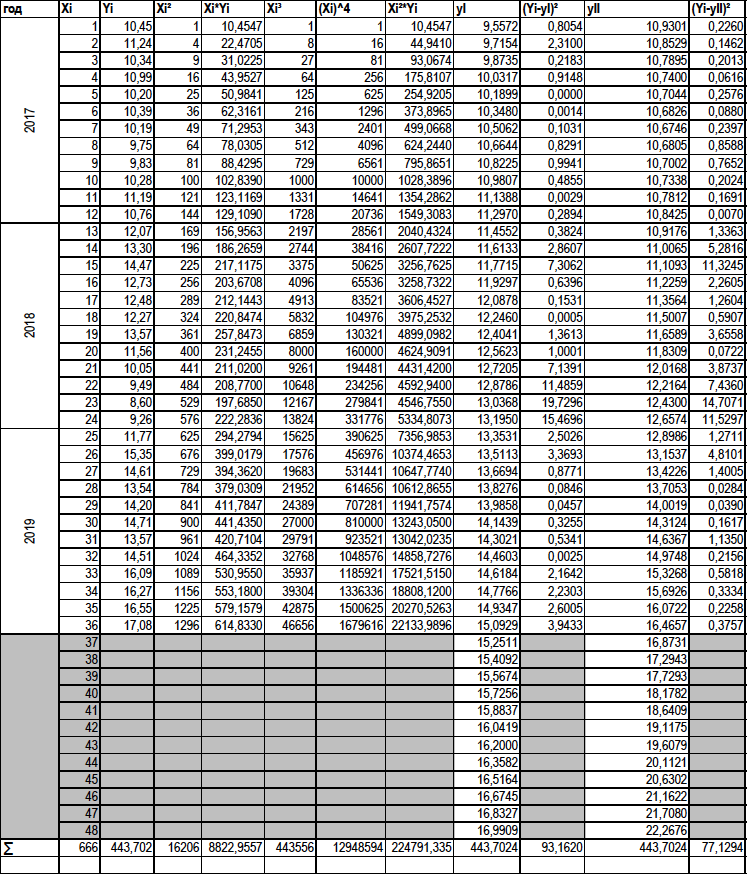 121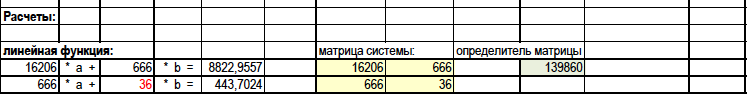 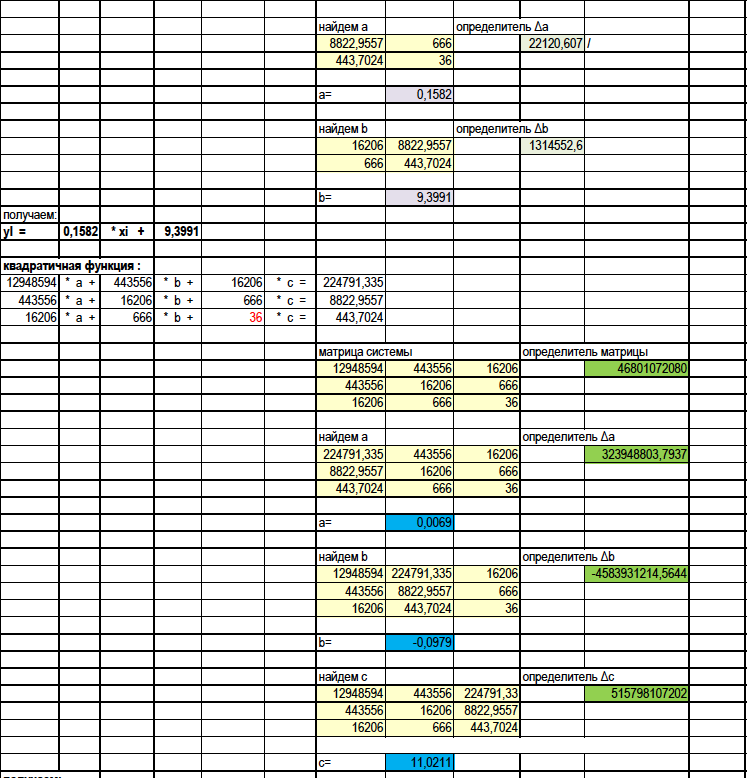 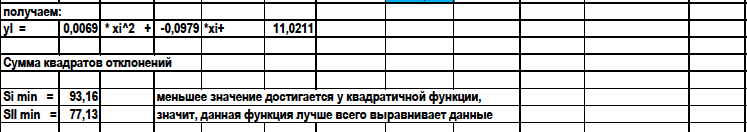 1X2.02.53.03.54.0x  3.2Y0.7400.5320.8011.130.7492X2.53.03.54.04.5x  2.7Y0.9120.7550.960.5240.5743X5.05.56.06.57.0x  6.3Y0.7410.8480.8090.8540.8014X4.04.55.05.56.0x  4.4Y0.5670.7590.9911.570.5325X2.02.53.03.54.0x  2.2Y1.590.9350.5961.780.6826X5.05.56.06.57.0x  5.57Y0.7070.7901.110.6740.9487X2.02.53.03.54.0x  3.3Y0.7510.9640.9270.7800.5858X2.02.53.03.54.0x  2.3Y0.6220.7201.050.8311.699X2.02.53.03.54.0x  3.8Y0.8140.7490.7890.9790.68210X1.01.52.02.53.0x  1.7Y0.8651.830.5210.8890.80011X2.02.53.03.54.0x  3.2Y0.6641.300.8800.7640.98112X5.05.56.06.57.0x  5.2Y0.7100.9910.5010.8920.73513X2.02.53.03.54.0x  2.6Y0.9640.7140.6440.6741.0414X4.04.55.05.56.0x  4.7Y0.8920.7601.260.5851.7415X4.04.55.05.56.0x  4.2Y0.7781.170.9330.7720.836164.55.05.56.06.5x  4.84.51.010.7260.7980.5690.8421.0117X5.05.56.06.57.0x  5.4Y0.7700.8251.350.7751.7918X4.04.55.05.56.0x  4.3Y0.6710.9690.6670.5890.92219X5.05.56.06.57.0x  5.3Y0.5940.6010.8400.5171.9420X3.03.54.04.55.0x  3.4Y1.190.6710.5420.7500.77521X2.02.53.03.54.0x  2.2Y1.590.9350.5961.780.68222X5.05.56.06.57.0x  5.57Y0.7070.7901.110.6740.94823X2.02.53.03.54.0x  3.3Y0.7510.9640.9270.7800.58524X2.02.53.03.54.0x  2.3Y0.6220.7201.050.8311.691.𝑥𝑖1,22,53,64,35,77,18,39,411,2𝑦𝑖3,44,56,79,811,812,314,115,4172𝑥𝑖1,42,33,64,35,77,18,39,49,9𝑦𝑖11,214,516,719,821,822,324,125,427,13𝑥𝑖112427344557687981𝑦𝑖2,84,56,79,811,812,314,115,4174𝑥𝑖1,72,53,64,35,77,18,39,411,4𝑦𝑖4,45,56,79,811,812,314,115,416,85𝑥𝑖2,23,54,65,36,77,18,39,410𝑦𝑖3,14,56,79,811,812,314,115,215,86𝑥𝑖0,21,52,63,34,75,17,38,410,2𝑦𝑖3,34,56,79,811,812,314,115,416,77𝑥𝑖1,72,53,64,35,77,18,39,411,4𝑦𝑖3,94,56,79,811,812,314,115,418,18𝑥𝑖22,83,44,35,67,18,69,411𝑦𝑖2,44,36,79,811,812,314,115,417,29𝑥𝑖1,22,53,64,65,77,28,39,811,2𝑦𝑖3,44,56,79,811,812,314,115,41710𝑥𝑖1,22,53,64,35,77,18,29,411,2𝑦𝑖0,41,52,74,85,86,38,19,41111𝑥𝑖1,42,53,64,35,77,18,39,411,3𝑦𝑖2,64,56,79,811,812,314,115,416,512𝑥𝑖1,82,33,64,35,77,18,39,610,9𝑦𝑖11,214,516,719,821,822,324,125,42713𝑥𝑖112427344557687980𝑦𝑖3,84,56,79,811,812,314,115,41614𝑥𝑖1,62,53,64,35,77,18,39,411,5𝑦𝑖4,75,56,79,811,812,314,115,416,715𝑥𝑖2,83,54,65,36,77,18,49,610𝑦𝑖3,14,56,79,811,812,314,115,215,716𝑥𝑖0,21,52,63,34,75,17,38,410,2𝑦𝑖3,34,56,79,811,812,314,115,416,717𝑥𝑖1,72,33,74,35,67,18,39,411,4𝑦𝑖44,56,79,811,812,314,115,418,118𝑥𝑖2,12,53,64,35,77,18,39,810,1𝑦𝑖3,84,36,79,811,812,314,115,416,219𝑥𝑖1,22,43,64,35,77,18,49,411,3𝑦𝑖3,44,56,79,811,812,314,115,41720𝑥𝑖1,82,53,24,35,87,38,39,810,8𝑦𝑖0,41,52,74,85,86,38,19,411,221𝑥𝑖1,22,53,64,35,77,18,29,411,2𝑦𝑖0,41,52,74,85,86,38,19,41122𝑥𝑖1,42,53,64,35,77,18,39,411,3𝑦𝑖2,64,56,79,811,812,314,115,416,523𝑥𝑖1,82,33,64,35,77,18,39,610,9𝑦𝑖11,214,516,719,821,822,324,125,42724𝑥𝑖112427344557687980𝑦𝑖3,84,56,79,811,812,314,115,4161.  y  y  0,	3 2  x  2, y(3 2)  y(2)  0.3.  y  y  0,	 4  x   2, y( 4)  y( 2)  0.5. y  y  0,	3 4  x  1,y(3 4)  y(1)  0.7.  y  y  0,	 2  x  3 4, y( 2)  y(3 4)  0.9. y  y  0,	1 4  x  1 2,y(1 4)  y(1 2)  0.2. y  y  0,	 2  x   ,y( 2)  y( )  0.4. y  y  0,	1 2  x  1,y(1 2)  y(1)  0.6. y  y  0,	  x  2 ,y( )  y(2 )  0.8. y  y  0,	1  x  3 2 ,y(1)  y(3 2)  0.10. y  y  0,  2  x  3 2 ,y( 2)  y(3 2)  0.11.  y  y  0,	3 4  x  5 4, y(3 4)  y(5 4)  0.13. y  y  0,	 2  x  5 4,y( 2)  y(5 4)  0.15. y  y  0,	3 4  x  5 2,y(3 4)  y(5 2)  0.17. y  y  0,	3 2  x  2,y(3 2)  y(2)  0.19.  y  y  0,	 4  x   2, y( 2)  y(3 4)  0.21.  y  y  0,	 2  x  3 4, y( 2)  y(3 4)  0.23. y  y  0,	1 2  x  3 2,y(1 2)  y(3 2)  0.12. y  y  0,	1 2  x  3 2,y(1 2)  y(3 2)  0.14. y  y  0,	  x  3 2,y( )  y(3 2)  0.16. y  y  0,	1  x  2,y(1)  y(2)  0.18. y  y  0,	  2  x   ,y( 2)  y( )  0.20. y  y  0,	1 2  x  1,y(1 2)  y(1)  0.22.  y  y  0,	 4  x   2, y( 4)  y( 2)  0.24. y  y  0,	3 4  x  1,y(3 4)  y(1)  0.0  x  x 2  x,1.1  x  ex.3.0  x  ex ,1  x  3x.0  x  sin x,5.1  x  x2.0  x  sin x,7.  x  cos x.19. 0  x  cos x,1  x  sin x.0  x  sin x,11.1  x  ex.0  x  x3,13.1  x  ex .0  x  e x ,15.1  x  x2.2. 0  x  x2 ,1  x  sin x.0  x  cos x,4.   x  2x.10  x  x,6.   x  cos x.10  x  x  x  2,8.1  x  ex.10. 0  x  e x ,1  x  x.0  x  arctgx,12.   x  x.114. 0  x  ex ,1  x  3 x 1.0  x  sin x,16.   x  x3.117. 0  x  e x ,1  x  x.0  x  arctgx,19.1  x  x2.0  x  arcctgx,21.  x  x.10  x  cos x,23.1  x  x2.0  x  cos x,18.1  x  x3.20. 0  x  x2 ,1  x  cos x.22. 0  x  x2 ,1  x  cos x.0  x  x2 ,24.1  x  e x .utt  4uxx , 0  x  3, 0  t  ,	utt  1 4 uxx , 0  x  2, 0  t  ,17. u(x,0)  x(x  3), ut (x,0)  0,	18. u(x,0)  x(x  2), ut (x,0)  0,u(0, t)  0, u(3, t)  0.	u(0, t)  0, u(2, t)  0.utt  1 4uxx , 0  x  1, 0  t  ,	utt  uxx , 0  x  1 2, 0  t  ,19. u(x,0)  x(x  1), ut (x,0)  0,	20.u(x,0)  x(x  1 2), ut (x,0)  0,u(0,t)  0, u(1,t)  0.	u(0,t)  0, u(1 2,t)  0.utt  1 4 uxx , 0  x  1 2 , 0  t  ,	utt  9uxx , 0  x  1, 0  t  ,21.u(x,0)  x(x  1 2), ut (x,0)  0,	22. u(x,0)  x(x 1), ut (x,0)  0,u(0, t)  0, u(1 2 , t)  0.	u(0, t)  0, u(1, t)  0.utt  16uxx , 0  x  1, 0  t  ,	utt  9uxx , 0  x  3, 0  t  ,23.u(x,0)  x(x 1), ut (x,0)  0,	24. u(x,0)  x(x  3), ut (x,0)  0,ut  4uxx ,1.	5,	0  x  3,u(x,0)  0, x  0,  x  3.ut  2uxx ,3.	4, 1  x  4,u(x,0)  0, x  1, x  4.ut   5uxx ,5.	2,	2  x  3,u(x,0)  0, x  2,  x  3.ut   7uxx ,7.	5, 1  x  3,u(x,0)  0, x  1, x  3.ut  9uxx ,9.	4, 1  x  2,u(x,0)  0, x  1, x  2.ut  11uxx ,11.	2,	 3  x  0,u(x,0)  0, x  3,  x  0.ut  uxx ,13.	7,	 2  x  3,u(x,0)  0, x  2,  x  3.ut   uxx ,2.	3,	1  x  1,u(x,0)  0, x  1, x  1.ut  3uxx ,4.	4,	 2  x  1,u(x,0)  0, x  2, x  1.ut   6uxx ,6.	1, 1  x  3,u(x,0)  0, x  1, x  3.ut  8uxx ,8.	6,	3  x  5,u(x,0)  0, x  3,  x  5.ut  10uxx ,10.	3,  4  x  1,u(x,0)  0, x  4, x  1.ut  12uxx ,12.	1,	 2  x  2,u(x,0)  0, x  2,  x  2.ut  2uxx ,14.	6, 1  x  3,u(x,0)  0, x  1,  x  3.месяцСтоимость нефти Брент, долларов за баррельСтоимость нефти Брент, долларов за баррельСтоимость нефти Брент, долларов за баррельмесяц201720182019Январь55.68000068.89000061.080000Февраль55.56000064.65000066.390000Март52.74000069.34000067.580000Апрель51.71000074.62000072.060000Май50.29000077.56000061.990000Июнь47.91000079.23000065.650000Июль52.65000074.20000065.050000Август52.38000077.71000059.250000Сентябрь56.79000082.73000059.250000Октябрь61.37000074.61000059.520000Ноябрь62.61000059.25000060.490000Декабрь66.87000053.80000066.000000месяцСтоимость нефти WTI, долларов за баррельСтоимость нефти WTI, долларов за баррельСтоимость нефти WTI, долларов за баррельмесяц201720182019Январь53.0163.7152.18Февраль53.7562.11555.3425Март49.2161.94558.7Апрель51.12566.87563.83Май49.0370.561.72Июнь45.282565.6853.675Июль46.4569.45557.555Август48.04567.84555.1175Сентябрь50.24569.92556.775Октябрь51.6871.32553.78Ноябрь56.862556.8957.1Декабрь57.612551.027559.98месяцСтоимость газа, долларов за MMBtuСтоимость газа, долларов за MMBtuСтоимость газа, долларов за MMBtuмесяц201720182019Январь3.31053.14053.031Февраль2.9352.635252.6745Март2.9962.70352.815Апрель3.200252.723252.6165Май3.2312.82652.591Июнь3.0142.9482.3445Июль2.9522.792.2935Август2.9082.922.1645Сентябрь3.0162.85552.52475Октябрь2.94353.20652.3055Ноябрь3.07954.13452.646Декабрь2.74753.775752.2715месяцСтоимость мазута, долларов за галлонСтоимость мазута, долларов за галлонСтоимость мазута, долларов за галлонмесяц201720182019Январь1.642152.07351.8811Февраль1.645851.93481.97175Март1.51661.897051.988925Апрель1.592252.0838252.06735Май1.520752.21352.0532Июнь1.4288252.157651.82755Июль1.511952.151951.9106Август1.63312.138951.83015Сентябрь1.77892.238751.941125Октябрь1.796252.32421.9321Ноябрь1.9325252.0915251.93195Декабрь1.9357751.8414751.9961Задание на курсовую работуЗадание на курсовую работуЗадание на курсовую работу2ВведениеВведение31.Уравнения математической физикиУравнения математической физики1.1.Понятие уравнения в частных производных и его решения.Основные уравнения математической физикиПонятие уравнения в частных производных и его решения.Основные уравнения математической физики1.2.Вписать задание 2 своего варианта1.3.Примеры решения типовых задач.2.Численные методыЧисленные методы2.1.Классификация численных методов2.2.Вписать задание 6 своего варианта2.3.Примеры решения типовых задач3.Решение задачи прогнозированияРешение задачи прогнозирования3.1.Аппроксимация функции в прогнозировании. Метод наимень-ших квадратовАппроксимация функции в прогнозировании. Метод наимень-ших квадратов3.2.Постановка задачи и результаты прогнозированияПостановка задачи и результаты прогнозированияЗаключениеЗаключениеЗаключениеЗаключениеСписок литературыСписок литературыСписок литературыСписок литературыПриложение А. Промежуточные расчеты по решению задачи прогнози-рованияПриложение А. Промежуточные расчеты по решению задачи прогнози-рованияПриложение А. Промежуточные расчеты по решению задачи прогнози-рованияПриложение А. Промежуточные расчеты по решению задачи прогнози-рования